Supplemental fig 1. Calibration plots for CBST score on the derivation cohort (A) and the internal validation cohort (B)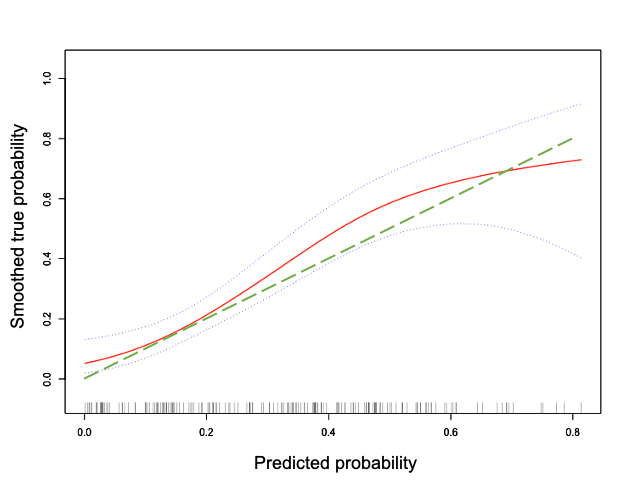 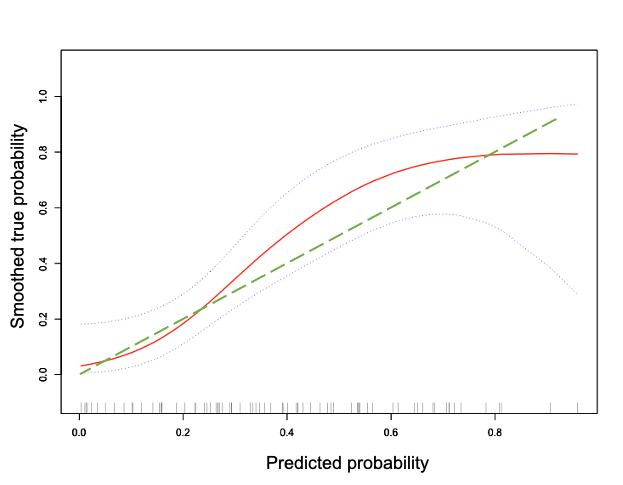 Supplemental table 1: List of parameters selected during the backward stepwise selection on a multivariable logistic regression for the CBST scoreAbbreviations: BMI, body mass index; AST, aspartate aminotransferase; HOMA-IR, homeostasis model assessment of insulin resistance; HbA1c, glycated hemoglobin; CAP, controlled attenuation parameter; LSM, liver stiffness measurement.Supplemental table 2. Validation of the best cut-off values of CBST in internal validation cohort and external validation cohortAbbreviations: MRI-PDFF, magnetic resonance imaging–proton density fat fraction; NPV, negative predictive value; PPV, positive predictive value.Supplemental table 3: Number of patients correctly or incorrectly classified by the CAP and CBST in the internal validation cohortSupplemental table 4: Number of patients correctly or incorrectly classified by the CAP and CBST in the external validation cohortStepwiseParametersEstimateWaldOR (95% CI)PStep 1BMI-0.2234.6690.8(0.653-0.979)0.031Waist circumference0.0431.3041.044(0.97-1.124)0.253AST0.0111.2851.012(0.992-1.032)0.257Glucose0.5552.2411.741(0.842-3.599)0.134Insulin0.0050.841.005(0.994-1.017)0.36HOMA-IR-0.0251.5790.975(0.938-1.014)0.209HbA1C-0.0280.0040.973(0.419-2.259)0.949CAP0.05214.7021.053(1.026-1.082)<0.001LSM0.0710.6651.074(0.905-1.274)0.415Intercept-18.46524.522<0.001Step 2BMI-0.2234.670.8(0.654-0.979)0.031Waist circumference0.0431.3021.044(0.97-1.123)0.254AST0.0111.2861.012(0.992-1.032)0.257Glucose0.5413.1981.717(0.949-3.106)0.074Insulin0.0050.8491.005(0.994-1.016)0.357HOMA-IR-0.0241.6390.976(0.94-1.013)0.2CAP0.05214.8041.053(1.026-1.081)<0.001LSM0.070.6731.072(0.907-1.267)0.412intercept-18.50225.199<0.001Step 3BMI-0.2164.4550.806(0.66-0.985)0.035Waist circumference0.0421.2451.043(0.969-1.122)0.265AST0.0152.5561.015(0.997-1.034)0.11Glucose0.5793.8071.784(0.997-3.192)0.051Insulin0.0050.941.005(0.995-1.016)0.332HOMA-IR-0.0251.7720.975(0.94-1.012)0.183CAP0.05215.1131.054(1.026-1.082)<0.001intercept-18.54525.502<0.001Step 4BMI-0.1943.9030.824(0.68-0.998)0.048Waist circumference0.0421.3161.043(0.97-1.122)0.251AST0.0162.9161.016(0.998-1.034)0.088Glucose0.4362.9591.547(0.941-2.543)0.085HOMA-IR-0.0081.1680.992(0.977-1.007)0.28CAP0.05114.8121.052(1.025-1.08)<0.001intercept-17.8925.238<0.001Step 5BMI-0.2024.3120.817(0.675-0.989)0.038Waist circumference0.041.1941.041(0.969-1.119)0.275AST0.0142.4761.014(0.997-1.032)0.116Glucose0.2621.8641.299(0.892-1.891)0.172CAP0.0514.6411.051(1.025-1.078)<0.001intercept-16.41925.552<0.001Step 6BMI-0.1263.6490.882(0.775-1.003)0.056AST0.0152.6641.015(0.997-1.033)0.103Glucose0.2671.911.307(0.894-1.909)0.167CAP0.05216.7491.054(1.028-1.081)<0.001intercept-15.47124.947<0.001Step 7BMI-0.1434.8560.867(0.764-0.984)0.028AST0.0173.8711.017(1-1.035)0.049CAP0.05418.0641.056(1.03-1.083)<0.001intercept-14.2823.769<0.001Internal validation cohortInternal validation cohortInternal validation cohortExternal validation cohortExternal validation cohortExternal validation cohortMRI-PDFF≥ 20%MRI-PDFF≥ 10%MRI-PDFF≥ 5%MRI-PDFF≥ 20%MRI-PDFF≥ 10%MRI-PDFF≥ 5%CBSTCBSTCBSTCBSTCBSTCBSTCBSTCut-off value-0.5345-1.7404-1.9959-0.5345-1.7404-1.9959Sensitivity (%)69.093.586.376.594.298.8Specificity (%)73.969.210046.75.59.1PPV (%)62.596.710021.348.580.8NPV (%)79.160.016.791.350.066.7Internal validation cohortInternal validation cohortInternal validation cohortInternal validation cohortInternal validation cohortInternal validation cohortMRI-PDFF ≥ 20%MRI-PDFF ≥ 20%MRI-PDFF ≥ 10%MRI-PDFF ≥ 10%MRI-PDFF ≥ 5%MRI-PDFF ≥ 5%Correctly identifiedIncorrectly identifiedCorrectly identifiedIncorrectly identifiedCorrectly identifiedIncorrectly identified∑ (n)292962627373CBST (n)2095846310External validation cohortExternal validation cohortExternal validation cohortExternal validation cohortExternal validation cohortExternal validation cohortMRI-PDFF ≥ 20%MRI-PDFF ≥ 20%MRI-PDFF ≥ 10%MRI-PDFF ≥ 10%MRI-PDFF ≥ 5%MRI-PDFF ≥ 5%Correctly identifiedIncorrectly identifiedCorrectly identifiedIncorrectly identifiedCorrectly identifiedIncorrectly identified∑ (n)171752528585CBST (n)134493841